Уважаемые жители городского округа Верхний Тагил!Сообщаем о проведении конкурса «Праздничный дом» среди домов индивидуальной застройки. Главное условие - новогоднее оформление фасада жилого дома и придомовой территории. Заявки на участие подаются в Администрацию до 25.12.2017 г. Предусмотрены денежные призы. См. Положение о конкурса ниже. 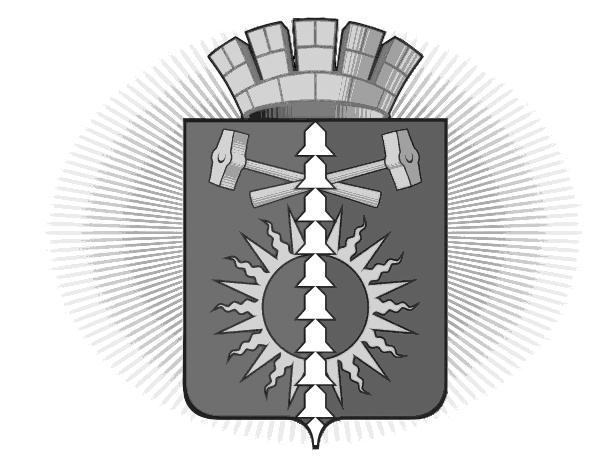 АДМИНИСТРАЦИЯГОРОДСКОГО ОКРУГА ВЕРХНИЙ ТАГИЛПОСТАНОВЛЕНИЕот 13.11.2017г.  № 688город Верхний ТагилО проведении городского конкурса
«Праздничный дом»В соответствии с постановлением Правительства Свердловской области от 25.06.2010 № 974-ПП (ред. от 14.03. 2013г.) «Об утверждении Плана мероприятий по реализации Концепции экологической безопасности Свердловской области на период до 2020 года», в целях повышения экологического и патриотического воспитания населения, улучшения уровня экологического и санитарного состояния территории городского округа Верхний Тагил, руководствуясь Федеральным законом от 06.10.2003 № 131- ФЗ (ред. от 23.06. 2016г.) «Об общих принципах организации местного самоуправления в Российской Федерации», Уставом городского округа Верхний Тагил,ПОСТАНОВЛЯЮ:Провести на территории городского округа Верхний Тагил конкурс «Праздничный дом».Утвердить: - Положение о конкурсе «Праздничный дом» (приложение №1);- Состав конкурсной комиссии по подведению итогов городского конкурса «Праздничный дом» (приложение № 2);МКУ Управление культуры, спорта и молодежной политики городского округа Верхний Тагил (директор Королько Е.В.) произвести:кассовые расходы в пределах средств, предусмотренных в местном бюджете,награждение победителей и участников конкурса за счет выделенных средств.Рекомендовать собственникам индивидуальных жилых домов г. Верхний Тагил, пос. Половинный, пос. Белоречка принять участие в конкурсе.Постановление опубликовать в газете «Местные ведомости» и разместить на официальном сайте городского округа Верхний Тагил (www. go-vtagil.ru).Контроль за исполнением постановления возложить на заместителя главы Администрации по социальным вопросам Упорову И.Г.Глава городского округа Верхний Тагил                                      С.Г.КалининПриложение № 1 кПостановлению администрациигородского округа Верхний Тагилот 13.11.2017  № 688Положение о конкурсе «Праздничный дом»         1.Цели и задачисоздание праздничной атмосферы в городском округе;повышение эстетической культуры населения городского округа;привлечение населения к организации благоустройства и внешнего вида городского округа;определение лучших жителей города, принимающих активное участие в благоустройстве городского округа.          2. Организатором конкурса является Администрация городского округа Верхний Тагил.          3. Условия проведения конкурса:конкурс проводится до 25.12.2017 г.работа комиссии - 26.12.2017 г.подведение итогов конкурса состоится 27.12.2017 г.  4. Звание «Праздничный дом» среди домов индивидуальной застройки определяется по следующим условиям:- новогоднее оформление фасада жилого дома и придомовой территории в едином стиле,  - наличие светового оформления (светодиодная подсветка, уличные гирлянды),- наличие снежных фигур и другого декоративного оформления (ленты, шары, игрушки),  - ухоженная придомовая территория (отсутствие мусора, бытовых отходов, строительных материалов, территория расчищена от снега);общий вид и эстетическое состояние дома, покраска дома, забора.Заявки на участие в конкурсе принимаются до 9-00 часов 25.12.2017 г. в Администрации городского округа Верхний Тагил, архитектурно-строительный отдел, телефон 2-00-25.В случае отсутствия заявок на участие в конкурсе, конкурсная комиссия оставляет за собой право самостоятельного осмотра территории городского округа и выявления претендентов на победу в конкурсе.Победители награждаются Грамотами и денежными призами:I место – 3000 руб.II место – 2000 руб.III место – 1000 руб.Приложение № 2 кПостановлению администрациигородского округа Верхний Тагилот 13.11.2017  № 688Составконкурсной комиссии по подведению итогов городского конкурса«Праздничный дом»Председатель комиссии:              И.Г. Упорова - заместитель главы Администрации  по социальным вопросамЧлены комиссии:Прокошин Ю.В. - заместитель главы Администрации по жилищно- коммунальному и городскому хозяйству;Проказова В.Б. - начальник архитектурно - строительного отдела Администрации городского округа Верхний Тагил;        Королько Е.В. - директор МКУ Управление культуры, спорта и молодежной политики городского округа Верхний Тагил;               Тронина Е.П. – директор МКУ Управление образования городского округа Верхний Тагил;               Шамсутдинова Н.В. - заведующая территориальным органом п. Половинный;               Лобанова Н.В. - заведующая территориальным органом п. Белоречка.